English Policy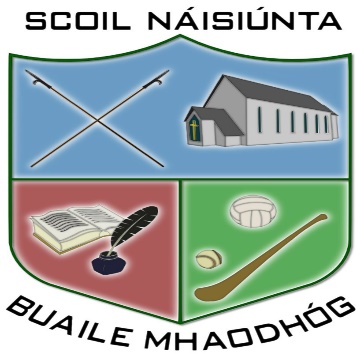 RationaleThe purpose of this plan is to provide practical guidance for teachers, parents and other relevant persons on the provision of effective physical education in our school.VisionWe envisage that in English each child will be given the opportunity to develop their skills and competencies to their full potential, appropriate to their age and ability in a safe and supportive environment.AimsWe endorse and support the aims of the English Curriculum as follows:To promote positive attitudes and develop an appreciation of the value of language interms of the spoken word, the written word and in reading.To develop confidence and competence in listening, speaking, reading and writingTo develop cognitive ability and the capacity to clarify thinking through oral language, writing and readingTo enable the child to read and write independently.To enhance emotional, imaginative and aesthetic development through oral, reading and writing experiences.CurriculumAll teachers are familiar with the strands, strand units and content objectives for their class levels. Curriculum objectives area at the core of each English lesson, and teachers refer to the curriculum objectives in their own planning.The content objectives are laid out on the following pages in the Curriculum Handbook.Infant Classes pgs. 16-21First and Second classes pgs. 24-32Third and Fourth classes pgs. 36-45Fifth and Sixth classes pgs. 48-57MethodologiesWe will use a combination of the following approaches:
           Direct teaching approach Guided discovery approach IntegrationAssessment and Record KeepingTeachers report twice a year to children and parents/guardians through parent-teacher meetings and end of year school reports. Teachers report to relevant staff e.g Learning Support on an ongoing basis. Children may be asked to self-assess and peer assess where appropriate. We will assess Willingness to participate in activitiesReadiness to engage with a certain activityThe level of competence of a child in carrying out an activityInterest in and attitude to activityWillingness to cooperate in individual, pair and group activitiesOur assessment tools are: Teacher observationTeacher-designed tasks DifferentiationWe acknowledge that each individual child has particular needs and all are at different stages of their personal development.  ICTInformation and communication technology may be integrated with PE through the use of the Interactive whiteboard, digital camera, photo-copier, DVDs ,CDs and the internet. Organisational planningIn accordance with the DES guidelines 3 hours is allocated to the teaching of English as a first language in the infant classroom.4  Hours is allocated to 1st- 6th class for the teaching of English as a first languageIn accordance with the Numeracy and Literacy Strategy 0007/2012 an extra     minutes a week is now allocated to the teaching of Literacy.Resources The following facilities are available to the children and staff for the teaching of English.Teachers keep literature, DVDs , CDs, tapes , books and lesson ideas in their own individual classrooms. The school will also use the CD of PE lesson plans prepared by the Primary School Sports Initiative.Linkage and integrationEvery attempt will be made to link the various strands of the English curriculum and to integrate the other subject areas with English , where appropriate.Code of ethicsAll teachers and coaches working in the school context will be expected to adhere to the school Child Protection Statement. They should always ensure that they treat children with integrity and respect and that the self-esteem of children is enhanced. All adult actions should be guided by what is best for the child and carried out in the context of respectful and open relationships. Health and SafetyShould an accident occur in the English lesson we will follow the procedures outlined for accidents in our Health and Safety policy. Individual teachers’ planning and reportingIndividual teachers will design an English  plan specifically for their own class while at the same time ensuring that their class plans coordinate with and feed into the overall school plan, set out in the policy and progression grids . This should ensure clear progression as children move from class to class. Strands covered in English each month are recorded on the Cúntas Míosúil.The Cúntas Míosúil will be very relevant in recording what has been covered and in reviewing and developing the school plan for the following years.  Staff developmentThe school will access the PCSP  English  Cuiditheoir through the Regional Curriculum Support Service to support the staff in certain strands if necessary. Visiting teachers/guest speakers may be used to supplement and support the work of the class teacher. These are recognised as up-skilling opportunities for the teachers involved. Teachers will be notified of courses relating to English  available in the area..Parental involvementParents have a responsibility to encourage their children to participate in all strands of the English curriculum.Parents may view the English policy in the school.Community linksLocal clubs and sporting organisations (See appendix) are invited to provide information on the services that they provide.We are very much aware of the school’s role in the community and we are also conscious of the fact that the expertise of people in the community is an invaluable resource to any school.Evaluating the policyMeans of assessing the outcomes of the plan may include;Teacher/parent/community feedbackChildren’s feedback regarding activity levels, enjoyment and skill development Inspectors’ suggestions/WSE recommendationsThe criteria for evaluating the success of this policy will be :The level of enjoyment exhibited by the childrenThe maximum participation by all childrenThe development of skills and understandingA balance between competitive and non-competitive activitiesA balance between contact and non-contact activitiesThe provision of opportunities for achievement for each childThe level of teacher satisfaction in teaching a broad, balanced curriculum.Ratification and communicationThis English policy was reviewed in April 2012 and ratified by the Board of Management on _____________ and parents can inspect the policy in the school office.